.Intro 32 counts.Right Lock Step Forward Hold.    Left Lock Step  Forward Hold.Right  Mambo. Hold.  Left Lock Step Back.  Hold.Right Coaster Step. Hold.   Left Lock Step Forward.  Hold.Right  Toe  Heel Step. Hold.  Left  Toe Heel Step. HoldRocking  Chair. Step Pivot ¼ turn.  Stomp. Stomp.Right & Left  Heel Digs. Pigeon toes.  Toe Splits .4 Struts Turning ½ LeftForward  Rock.  Side Rock.  Weave to Left.Forward  Rock.  Side Rock.   Weave to Right.Begin AgainDance Ends  on  Section  2 facing 3.00 o’clock . Following  the  Right Mambo. Hold.  A Left Coaster step with ¼ turn Left   finishes   the dance  facing  the front wall.Contact: dave.fife@sky.comCash Back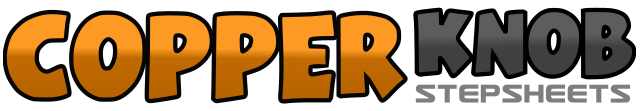 .......Count:72Wall:4Level:Improver.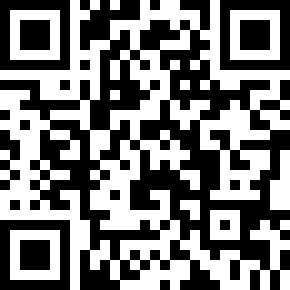 Choreographer:Dave Fife (UK) - April 2013Dave Fife (UK) - April 2013Dave Fife (UK) - April 2013Dave Fife (UK) - April 2013Dave Fife (UK) - April 2013.Music:I Walk The Line - Rodney Crowell & Johnny Cash : (Albums: The Essential Rodney Crowell or The Houston kid)I Walk The Line - Rodney Crowell & Johnny Cash : (Albums: The Essential Rodney Crowell or The Houston kid)I Walk The Line - Rodney Crowell & Johnny Cash : (Albums: The Essential Rodney Crowell or The Houston kid)I Walk The Line - Rodney Crowell & Johnny Cash : (Albums: The Essential Rodney Crowell or The Houston kid)I Walk The Line - Rodney Crowell & Johnny Cash : (Albums: The Essential Rodney Crowell or The Houston kid)........1-4Step forward on Right.  Lock Left behind Right. Step forward on Right.  Hold.5-8Step forward on Left.  Lock Right behind Left.  Step forward on Left.  Hold.1-4Rock forward on Right.  Rock back on Left.  Step back on Right.  Hold.5-8Step back on Left.  Lock Right across front of Left.  Step back on Left.  Hold.1-4Step back on Right. Step Left beside Right. Step Right forward. Hold.5-8Step forward on Left. Lock step Right behind Left. Step forward on Left. Hold.1-4Touch Right toe to Left instep  ( Right toe & knee turned in ). Touch Right heel to Right side.  Step Right  in front of Left.  Hold.5-8Touch Left toe to Right instep  (Left toe & knee turned in ).  Touch Left heel to Left side. Step left in front of Right. Hold.1-4Rock forward on Right. Rock in place on Left. Rock back Right. Rock forward on Left.5-8Step forward on Right. Pivot ¼ turn Left.  Stomp Right beside Left.  Stomp Left beside Right.1-4Touch Right heel forward to Right diagonal. Step Right Beside Left.  Touch Left heel forward to Left diagonal.  Step Left beside Right.5-8With weight on the ball of feet swivel heels apart (slightly raising heels) .  Bring heels together, Changing weight to heels spread toes apart (slightly raising toes ).  Bring toes together.1-4Turn 1/8 turn Left with Right heel  strut.   Turn 1/8 turn Left with Left heel strut.5-8Turn1/8 turn Left with Right heel strut.   Turn 1/8 turn Left with Left heel strut.1-4Rock forward on Right.  Rock in place on Left.   Rock Right to side.  Rock in ln place on Left.5-8Cross Right behind Left. Step Left to Left side. Cross Right in front of Left.  Hold.1-4Rock forward on Left. Rock in place on Right.  Rock to side on Left.  Rock in place on Right.5-8Cross Left behind Right.  Step Right to Right side.  Cross Left in front of Right.  Hold.